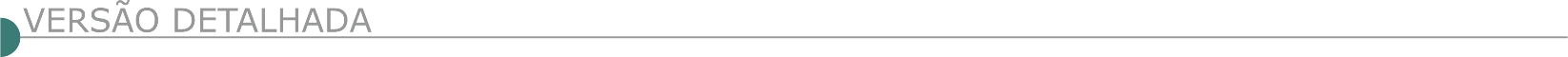 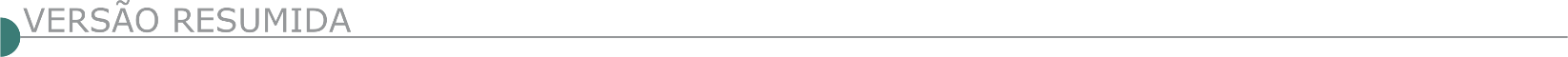   CONSÓRCIO INTERMUNICIPAL MULTISSETORIAL DO VALE DO PIRANGA - CIMVALPI CONCORRÊNCIA PÚBLICA Nº 002/2020. Aviso de retificação de edital. Retificação n° 01. 0 Pregoeiro e Equipe de Apoio, faz tornar público a retificação do edital de CONCORRÊNCIA PÚBLICA Nº. 002/2020, com a finalidade de registro de preços para eventual e futura contratação de empresa de engenharia especializada para execução de Obras de Pavimentação Asfáltica em CBUQ e Tratamentos Superficiais, Obras de Drenagem, Serviços de Tapa Buracos, Locação de Equipamentos, além de Serviços Complementares nas ruas e/ou estradas da sede, distritos, subdistritos e localidades dos municípios consorciados ao CIMVALPI, conforme indicado na planilha anexa, com a adequação dos Itens 4.4.5; 5.2.11; 5.2.12; 5.4.3; e 6.10 do Edital. Sendo adequado a retificação do mesmo, sem prejuízo para elaboração da proposta, sendo mantida as datas preconizadas inicialmente. O Edital consolidado contendo a retificação n° 01 (um) poderá ser obtido no CIMVALPI, no endereço sito à Rua Jaime Pereira, 127, bairro Progresso, Ponte Nova, Minas Gerais ou através do sitio eletrônico www.cimvalpi.mg.gov.br, ou pelo e-mail cimvalpi@cimvalpi.mg.gov.br, e maiores informações através do telefone 31 3881-3211, de segunda a sexta-feira, no horário de 08:30 às 11:30 e de 13:30 às 16:00.  PREFEITURA MUNICIPAL DE AREADO/MG EDITAL DE TOMADA DE PREÇO Nº 009/2020 Regime: Menor preço global – Objeto: Contratação de empresa especializada para construção de Creche na Rua Cabo Verde, esquina com a Avenida Trajano Virgílio Franco, Bairro Rosário. Data da abertura: 14/10/2020 às 12:30h. Mais informações junto à Prefeitura Municipal de Areado, telefone (35) 3293-1333, site www.areado.mg.gov.br ou pelo e-mail: licitação@areado.mg.gov.br.   PREFEITURA MUNICIPAL DE ANTÔNIO CARLOS/MG AVISO DE LICITAÇÃO PROCESSO Nº 029/2020 - TOMADA DE PREÇOS Nº 001/2020. Objeto: Contratação de empresa para execução dos serviços de reforma da praça pública Lino Fernandes, no distrito de Curral Novo de Minas, com recursos oriundos do Convênio nº 1301000792/2020, firmado com a Secretaria de Estado de Infraestrutura e Mobilidade (SEINFRA). Abertura: 14/10/2020, às 09:00hs. O edital estará disponível no site municipioantoniocarlos.mg.gov.br ou pelo e-mail licitacao@municipioantoniocarlos.mg.gov.br.   PREFEITURA MUNICIPAL DE BOCAINA DE MINAS AVISO DE LICITAÇÃO PROCESSO N° 051/2020. TOMADA DE PREÇO N° 012/2020. Objeto: Contratação de empresa especializada em Construção Civil visando a execução de obras de Calçamento com bloquetes nas Ruas de Bocaina de Minas, conforme contrato de repasse nº MCIDADES 845190/2017, operação caixa 1040807-67/2017, com o fornecimento de mão de obra e materiais necessários, objetivando a completa e perfeita execução de todas as condições e especificações constantes do Projeto Básico - ANEXO II deste Edital. Entrega dos envelopes e sessão pública dia 13/10/2020, Horário: 09:00 horas. Informações (032) 3294-1160. E-mail: licitacao@bocainademinas.mg.gov.br.   PREFEITURA MUNICIPAL DE CAMANDUCAIA – MG AVISO DE LICITAÇÃO – PROC.290/20 – Tomada de Preços – nº 035/20Tipo: Menor Preço Global–Regime de Execução: Empreitada por Preço Global. Objeto: Contratação de Empresa Especializada para Pintura Externa e Interna da UBS do Cruzeiro. Visita Técnica dia 05/10/2020, às 14h00 ou por agendamento–Abertura e Entrega dos Envelopes de Habilitação e Proposta para o dia 14/10/2020 até as 09:00 horas; abertura dia 14/10/2020 ás 09h00 – Informações ou retirada do Edital na Prefeitura ou no site: www.camanducaia.gov.br.   PREFEITURA MUNICIPAL DE CARANGOLA/MG TOMADA DE PREÇOS Nº 001/2020 Aviso de Licitação. A Prefeitura Municipal de Carangola/MG, através de sua Comissão Permanente de Licitação, torna a público a abertura do Processo Licitatório nº 070/2020, Tomada de Preços nº 001/2020, do tipo menor preço. Objeto: Contratação de empresa para execução do remanescente de obra de construção de Unidade de Educação Infantil na esquina da Rua Josefa Baroni com Rua Antônio R. Lanes, Lacerdina, conforme Convênio nº 06092/2013, firmado entre Ministério da Educação - Fundo Nacional de Desenvolvimento da Educação Coordenação Geral de Infraestrutura - CGEST e o Município de Carangola, conforme Projeto Básico e demais condições fixadas neste instrumento convocatório. Entrega dos envelopes 13/10/2020 às 09:00 horas. Abertura: 13/10/2020 às 09:10 horas. Informações pelo Site: www.carangola.mg.gov.br - Telefone: (32) 3741-9604; e-mail: licitacao@carangola.mg.gov.br ou pessoalmente no Setor de Licitações da Prefeitura Municipal de Carangola/MG, situado na Praça Coronel Maximiano, 88, bairro Centro, Carangola/MG, CEP. 36.800-000. Carangola/MG, 25 de setembro de 2020. João Luiz da Silva Neto - Presidente da Comissão Permanente de Licitação. TOMADA DE PREÇOS Nº 002/2020 Aviso de Licitação. A Prefeitura Municipal de Carangola/MG, através de sua Comissão Permanente de Licitação, torna a público a abertura do Processo Licitatório nº 071/2020, Tomada de Preços nº 002/2020, do tipo menor preço. Objeto: Contratação de empresa para execução do remanescente de obra de construção de Unidade de Educação Infantil na Rua Projetada A, s/n / Eldorado /Carangola/ MG, conforme Convênio nº 08464/2014, firmado entre Ministério da Educação - Fundo Nacional de Desenvolvimento da Educação Coordenação Geral de Infraestrutura - CGEST e o Município de Carangola, conforme Projeto Básico e demais condições fixadas neste instrumento convocatório. Entrega dos envelopes 13/10/2020 às 14:00 horas. Abertura: 13/10/2020 às 14:10 horas. Informações pelo Site: www.carangola.mg.gov.br - Telefone: (32) 3741-9604; e-mail: licitacao@carangola.mg.gov.br ou pessoalmente no Setor de Licitações da Prefeitura Municipal de Carangola/MG, situado na Praça Coronel Maximiano, 88, bairro Centro, Carangola/MG, CEP. 36.800-000. Carangola/MG, 25 de setembro de 2020.   PREFEITURA MUNICIPAL DE CATAGUASES/MG. NOVA DATA DE ABERTURA - PROCESSO LICITATÓRIO Nº 210/2019 - TOMADA DE PREÇOS Nº 014/2019. O Município de Cataguases, por meio de seu Prefeito Municipal o Sr. Willian Lobo de Almeida comunica a todos os interessados que fará no dia 19 de outubro de 2020 às 09:00 horas no Salão Nobre Humberto Hardman Henriques, situado na Praça Santa Rita, 462, Centro, Cataguases/MG, a abertura do Processo Licitatório nº 210/2019 na modalidade Tomada de Preços nº 014/2019, Tipo Menor Preço, para a Contratação de Empresa Especializada para Prestação de Serviço de Diagnóstico e Projeto de Reparo da Ponte Nova. Os interessados poderão adquirir o edital revisado a partir do dia 29/09/2020 através do site: www.cataguases.mg.gov.br/licitacoes e qualquer dúvida entrar em contato através do e-mail: licitacao@cataguases.mg.gov.br.   PREFEITURA MUNICIPAL DE GUANHÃES/MG AVISO DE LICITAÇÃO – TOMADA DE PREÇOS Nº 027/2020. A Comissão Permanente de Licitação do Município de Guanhães/ MG torna público para conhecimento dos interessados que realizará a Tomada de Preços nº 027/2020, Processo Licitatório nº 111/2020 – Objeto: Contratação de empresa especializada em serviços de recapeamento asfáltico pré-misturado a frio – PMF na Rua 01 (um), Bairro João Miranda, no Município de Guanhães/MG, no dia 14/10/2020 às 09:00 horas. O edital e anexos estão à disposição de interessados no Setor de Licitação, na sede da Prefeitura Municipal de Guanhães, localizada na Praça Néria Coelho Guimarães, nº 100, Centro, das 14:00 h às 18:00 h, no site: www.guanhaes.mg.gov.br, ou solicitado pelo e-mail: licitacoes@guanhaes.mg.gov.br. Maiores informações pelo telefone (33) 3421-1501. LICITAÇÃO – TOMADA DE PREÇOS Nº 028/2020. A Comissão Permanente de Licitação do Município de Guanhães/MG torna público para conhecimento dos interessados que realizará a Tomada de Preços nº 028/2020, Processo Licitatório nº 112/2020 – Objeto: Contratação de empresa especializada em serviços de recapeamento asfáltico pré-misturado a frio – PMF na Rua 02 (dois), Bairro João Miranda, no Município de Guanhães/MG, no dia 14/10/2020 às 14:00 horas. O edital e anexos estão à disposição de interessados no Setor de Licitação, na sede da Prefeitura Municipal de Guanhães, localizada na Praça Néria Coelho Guimarães, nº 100, Centro, das 14:00 h às 18:00 h, no site: www.guanhaes.mg.gov.br, ou solicitado pelo e-mail: licitacoes@guanhaes.mg.gov.br. Maiores informações pelo telefone (33) 3421-1501. LICITAÇÃO – TOMADA DE PREÇOS Nº 029/2020.A Comissão Permanente de Licitação do Município de Guanhães/MG torna público para conhecimento dos interessados que realizará a Tomada de Preços nº 029/2020, Processo Licitatório nº 113/2020 – Objeto: Contratação de empresa especializada em serviços de pavimentação asfáltica Pré-misturado a frio – PMF na Rua 10 (dez), Bairro João Miranda, no Município de Guanhães/MG, no dia 15/10/2020 às 09:00 horas. O edital e anexos estão à disposição de interessados no Setor de Licitação, na sede da Prefeitura Municipal de Guanhães, localizada na Praça Néria Coelho Guimarães, nº 100, Centro, das 14:00 h às 18:00 h, no site: www.guanhaes.mg.gov.br, ou solicitado pelo e-mail: licitacoes@guanhaes.mg.gov.br. Maiores informações pelo telefone (33) 3421-1501.  PREFEITURA MUNICIPAL DE ITAMBÉ DO MATO DENTRO/MG. AVISO DE RETIFICAÇÃO DO EDITAL TOMADA DE PREÇOS 006/2020. A Comissão Permanente de Licitações, nomeada pela portaria nº 033/2020, de 17 de agosto de 2020, torna público, a todas as empresas interessadas em participar do referido certame, a retificação do Edital do Tomada de Preços nº 006/2020, cujo objeto a Contratação de empresa especializada para execução de obra de Construção da rede de adução municipal e suas edificações de apoio, com fornecimento de materiais, mão-de-obra e equipamentos necessários à execução, conforme Memoriais Descritivos, Projetos, Memoriais de Cálculo, Planilha Orçamentaria de Custos, Cronograma Físico-Financeiro e Edital, alterando a data de realização do mesmo para o dia 13 de outubro de 2020, as 10h00min. O Extrato de Retificação na integra estará à disposição dos interessados no site www.itambedomatodentro.mg.gov.br, ou poderá ser solicitado pelo E-mail: licitacao@itambedomatodentro.mg.gov.br. Quaisquer informações poderão ser obtidas pelo telefone (31) 3836-5121.   PREFEITURA MUNICIPAL DE ITAPEVA/MG CONCORRÊNCIA 001/2020 PROCESSO LICITATÓRIO 238/2020, EDITAL 070/2020 Tipo: Maior oferta – Objeto: concessão de direito real de uso de imóvel, localizado no terminal rodoviário de Itapeva/MG, integrante do patrimônio público municipal, para exploração exclusiva como lanchonete pelo prazo de 60 meses, em atendimento à Lei Municipal 1.061 de 23/10/2008. A sessão realizar-se às14 horas do dia 28 de outubro de 2020 na Rua Ulisses Escobar, 30, Centro, Itapeva/MG– O Edital se encontra no site www.itapeva.mg.gov.br. Mais informações pelo e-mail: licitacao@itapeva.mg.gov.br.   PREFEITURA MUNICIPAL DE PARÁ DE MINAS-MG - AVISO DE LICITAÇÃO SOB A MODALIDADE TOMADA DE PREÇOS Nº 026/2020 – PRC Nº 0840/20. Objeto: Contratação de empresa para recapeamento asfáltico em vias urbanas do bairro Recanto da Lagoa. Tipo: menor preço. A abertura será no dia 14/10/2020 às 14:00 horas. O edital poderá ser obtido na íntegra na Diretoria de Compras e Contratos ou através do site http:// www.transparencia.parademinas.mg.gov.br.   PREFEITURA MUNICIPAL DE PIEDADE DE PONTE NOVA AVISO DE LICITAÇÃO TOMADA DE PREÇO 004/2020 A prefeitura Municipal de Piedade de Ponte Nova torna publica a licitação referente à Tomada de Preço 004/2020, Processo Licitatório 065/2020, cujo objeto é a Contratação de empresa especializada em execução de obra pública de pavimentação asfáltica - CBUQ, “Rua D”, Bairro Novo Agreste no município de Piedade de Ponte Nova, conforme memorial descritivo e planilhas anexas, para atendimento ao Contrato de Repasse n° 830437/2016. Data da sessão: 21/10/2020 às 14:00horas. Informações: licitacao@piedadedepontenova.mg.gov.br, Tel.: (31) 3871-5203 ou no endereço Sala de Licitações, Praça Dr. José Pinto Vieira, 36, Centro, Piedade de Ponte Nova, Minas Gerais. De segunda a sexta, das 12:00h às 18:00.   PREFEITURA MUNICIPAL DE PIRAJUBA AVISO DE LICITAÇÃO TP 022-2020 A Prefeitura Municipal De Pirajuba Torna Público Nos Termos Das Leis 8666/93 E Suas Alterações Que Fará Realizar Através Da Comissão Permanente De Licitações A Tomada De Preços 022-2020 “Contratação De Empresa Execução Obra Para Melhoria Das Instalações Da Usina De Triagem E Compostagem De Pirajuba”. Data De Abertura: 14 de outubro De 2020 As 09:00 Horas. O Edital Poderá Ser Obtido No Site www.pirajuba.mg.gov.br/licitacoes. Informações E Esclarecimentos poderão Ser Obtidas Pelo E-Mail compraspirajuba2013@hotmail.com.   PREFEITURA MUNICIPAL DE RIO PARDO DE MINAS/MG TOMADA DE PREÇO Nº 013/2020 - PROCESSO Nº 125/2020. Objeto: Contratação de empresa para pavimentação e drenagem de águas pluviais da Rua Odílio Torres Costa e Rua “C” na sede deste município, com entrega dos envelopes até as 08:00:00 horas do dia 14/10/2020. Maiores informações pelo telefone (038) 3824-1356 - ou através do e-mail licitação@riopardo.mg.gov.br ou ainda na sede da Prefeitura Municipal de Rio Pardo de Minas - 25/09/2020.   PREFEITURA MUNICIPAL DE SALINAS/MG TOMADA DE PREÇO 005/2020 A Prefeitura Municipal de Salinas/MG, torna pública a RETIFICAÇÃO do EDITAL Processo 115/2020 Tomada de Preço 005/2020, tendo como objeto a Construção de sistema de drenagem de água pluvial no Bairro Nova Esperança - Município de Salinas/MG; devido a necessidade de corrigir cálculos e descrições de serviços constantes no projeto básico. As alterações efetuadas afetam diretamente a elaboração das propostas comerciais conquanto, ainda há prazo legal para que a data de processamento do certame permaneça para o dia 14 de outubro de 2020 às 09h. O novo Edital retificado poderá ser retirado no site www.salinas.mg.gov.br.   PREFEITURA MUNICIPAL DE SANTA FÉ DE MINAS/MG. TOMADA DE PREÇOS Nº 005/2020. O Município de Santa Fé de Minas/MG torna público o Processo Licitatório nº 049/2020 - Tomada de Preços nº 005/2020. Objeto: Pavimentação asfáltica em C.B.U.Q em diversas ruas da Área Urbana do Município de Santa Fé de Minas/MG. Data da sessão de julgamento e recebimento dos documentos de habilitação: Dia 13 de outubro de 2020 às 09:00 horas. A íntegra do Edital poderá ser lida e obtida na sede da Prefeitura Municipal de Santa Fé de Minas/MG no horário de 07:00 às 13:00 horas de segunda a sexta feira, na Rua Rui da Silva Reis, Nº 300, Centro, Santa Fé de Minas/MG, no site: (www.santafedeminas.mg.gov.br) e pelo telefone: (38) 3632-1106.  PREFEITURA MUNICIPAL DE SERRA DA SAUDADE/MG TOMADA DE PREÇOS, SOB O NÚMERO 003/2020 A Prefeitura Municipal de Serra da Saudade/MG, torna público que fará realizar Tomada de Preços, sob o número 003/2020, com abertura no dia 13/10/2020 - 12:00 horas, cujo objeto é a contratação de empresa especializada para prestação de serviços na execução de obra de cobertura metálica. Maiores informações e o edital completo podem ser obtidos no e-mail serradasaudademg@gmail.com.   PREFEITURA MUNICIPAL DE UBERLÂNDIA MG C.P 554/2020.AVISO DE LICITAÇÃO. CONCORRÊNCIA PÚBLICA Nº 554/2020. Critério De Julgamento “Menor Preço Global” Prefeitura Municipal De Uberlândia. Secretaria Municipal De Meio Ambiente E Serviços Urbanos (SMMASU) - por meio da DIRETORIA DE COMPRAS - Fará realizar licitação supramencionada - Objeto: Contratação de prestadora de serviço contínuo de engenharia sanitária para manutenção e conservação, com poda de árvores e arbustos para desobstrução da iluminação pública, remoção de massa verde e resíduos vegetais, com carga, transporte, descarga e transbordo até o local indicado pela SMMASU para destinação final dos resíduos sólidos, com fornecimento de caminhões, equipamentos, maquinários, mão de obra e outros insumos. A visita técnica será até 02 (dois) dias antes da abertura dos envelopes, conforme consta no edital. O Edital encontra-se à disposição na Diretoria de Compras, na Av. Anselmo Alves dos Santos, nº. 600, bairro Santa Mônica, fone 0xx 34-3239-2488, das 12:00 às 17:00 horas, bem como, disponível no sítio www.uberlandia.mg.gov.br. Entrega dos Envelopes e Sessão Pública para abertura no dia 04/11/2020 às 13:00 horas na Diretoria de Compras. Uberlândia/ MG, 24 de setembro de 2020.João Batista Ferreira Júnior. Secretário Municipal De Meio Ambiente E Serviços Urbanos Aviso De Licitação. Pregão Eletrônico Nº. 502/2020.Critério De Julgamento “Menor Preço Por Item” Prefeitura Municipal De Uberlândia. Secretaria Municipal De Desenvolvimento Social, Trabalho E Habitação, Secretaria Municipal De Saúde, Secretaria Municipal De Trânsito E Transportes, Secretaria Municipal De Governo E Comunicação E Secretaria Municipal De Meio Ambiente E Serviços Urbanos, por meio da DIRETORIA DE COMPRAS - Realizarão licitação supramencionada - Objeto: Aquisição de materiais (toner, microcomputador, headset e outros), em atendimento às Secretarias acima citadas. A sessão pública na Internet para recebimento das Propostas estará aberta até as 09:00 horas do dia 15/10/2020, no endereço www.comprasgovernamentais.gov.br. ÓRGÃO LICITANTE: EMPRESA BAIANA DE ÁGUAS E SANEAMENTO S.A.  – EMBASA – SEC. DE INFR. HÍDRICA E SANEAMENTOEDITAL: AVISO DA LICITAÇÃO Nº 142/20Endereço: 4th - Atenue, 420 - Centro Administrativo da Bahia, Salvador - BA, 41745-002Edifício Sede da EMBASA - Centro Administrativo da Bahia. Informações complementares através dos Telefones: (71) 3372-4764/4756 ou pelo e-mail: plc.esclarecimentos@embasa.ba.gov.br - http://diarios.egba.ba.gov.br/html/_DODia/DO_frm0.html. Endereço: 4th - Atenue, 420 - Centro Administrativo da Bahia, Salvador - BA, 41745-002Edifício Sede da EMBASA - Centro Administrativo da Bahia. Informações complementares através dos Telefones: (71) 3372-4764/4756 ou pelo e-mail: plc.esclarecimentos@embasa.ba.gov.br - http://diarios.egba.ba.gov.br/html/_DODia/DO_frm0.html. OBJETO: CONTRATAÇÃO DE SERVIÇOS PARA SUBSTITUIÇÃO DOS INTERCEPTORES AV. LOMANTO JR. E MANGA DE ELZA, SES DE JEQUIÉ. DATAS: Entrega: 22/10/2020, até às 09:00Abertura: 22/10/2020, às 09:00Recursos Financeiros: Próprios. O Edital e seus anexos encontram-se disponíveis para download no site http://www.licitacoes-e.com.br/. (Licitação BB nº: 836150). O cadastro da proposta deverá ser feito no site http://www.licitacoes-e.com.br/, antes da abertura da sessão pública. Informações através do e-mail: mailto:plc.esclarecimentos@embasa.ba.gov.br ou por telefone: (71) 3372-4756/4764. ÓRGÃO LICITANTE: SECRETARIA DE DESENVOLVIMENTO ECONÔMICO - COMPANHIA BAIANA DE PESQUISA MINERAL – CBPM EDITAL: AVISO DE LICITAÇÃO – PROCED. LICIT. Nº 002/2020Endereço: Quarta Avenida, nº 460 - Centro Administrativo da BahiaTelefones (71) 3115-7493/7589/7469 - endereço eletrônico: mailto:copel@cbpm.ba.gov.br Endereço: Quarta Avenida, nº 460 - Centro Administrativo da BahiaTelefones (71) 3115-7493/7589/7469 - endereço eletrônico: mailto:copel@cbpm.ba.gov.br OBJETO: AREIA INDUSTRIAL SANTA MARIA ETERNA - MUNICÍPIO DE BELMONTE – BAHIA.A COMPANHIA BAIANA DE PESQUISA MINERAL - CBPM TORNA PÚBLICO QUE REALIZARÁ CONCORRÊNCIA DE ÂMBITO NACIONAL PARA SELEÇÃO DE EMPRESA INTERESSADA EM IMPLANTAR E OPERAR, SOB SUA INTEIRA RESPONSABILIDADE TÉCNICA, GERENCIAL E FINANCEIRA, UM EMPREENDIMENTO MÍNERO-INDUSTRIAL VOLTADO AO APROVEITAMENTO ECONÔMICO DE JAZIDA DE AREIA INDUSTRIAL, MEDIANTE CONTRATO DE ARRENDAMENTO DE DIREITOS MINERÁRIOS, LOCALIZADA EM PARTE DA ÁREA REFERIDA NA PORTARIA DE LAVRA 158, DE TITULARIDADE DA CBPM, SITUADA EM SANTA MARIA ETERNA, NO MUNICÍPIO DE BELMONTE-BA. O APROVEITAMENTO ECONÔMICO COMPREENDE: (I) A IMPLANTAÇÃO E OPERAÇÃO DE MINA PARA LAVRA DA JAZIDA DE AREIA INDUSTRIAL E A IMPLANTAÇÃO E OPERAÇÃO DE UMA UNIDADE DE BENEFICIAMENTO; (II) A EXECUÇÃO DE EVENTUAIS TRABALHOS DE PESQUISA MINERAL; E (III) A INSTALAÇÃO DE UMA UNIDADE INDUSTRIAL DESTINADA À INDUSTRIALIZAÇÃO DA AREIA, NO ESTADO DA BAHIA. MODO DE DISPUTA: FECHADO. FUNDAMENTAÇÃO LEGAL: LEI FEDERAL Nº 13.303/2016, DECRETO ESTADUAL Nº 18.471/2018 E O REGULAMENTO DE LICITAÇÕES E CONTRATOS DA CBPM. DATAS: Entrega: 07/12/2020, até às 10:00Abertura: 07/12/2020, às 10:00Quaisquer esclarecimentos poderão ser obtidos pelos Telefones (71) 3115-7493/7589/7469 ou pelo endereço eletrônico: mailto:copel@cbpm.ba.gov.br. COMISSÃO ESPECIAL DE LICITAÇÃO.O Edital de Licitação estará disponível mediante o pagamento de R$ 500,00 (quinhentos reais).